MORNING WORSHIP SERVICENov 15, 2015Opening Song                                                                            “I Saw the Light”                                                                                      Opening Prayer/AnnouncementsWorship Hymns                                                      “He Keeps Me Singing” 425                                                                                  “It Is Well With My Soul” 410                                                                              “What A Day That Will Be”                                                                                                “Lord Be Glorified” 457                                                                                                “Glorify Thy Name” 249Offering/Offertory                                                              Special Music                                                                           Message                                                                                    Bro. David Atwood  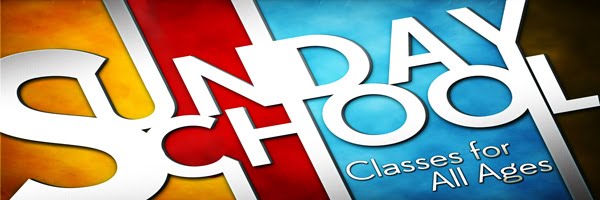  Invitation                                                 “Have Thine Own Way, Lord” 294Closing PrayerEvening Service at 6:00 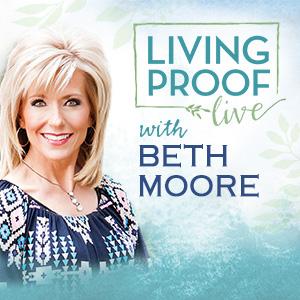 NURSERY – available for children age 0 to KindergartenPaula KnoblochHostesses for November	Ushers for NovemberShirley Marecle, Judie Coffey,	Joe Daniel, Mickey Stanford,Judy Broussard, Otisann McManus	David Condron, Hugo Breithaupt		Immediate Need Prayer ListPray Bobby and Judie Coffey as Bobby continues to recover. Pray for Twyla Hughes, Theresa Bartlett’s grandmother, as she has health issuesPray for Helen Emery. She has a broken tail bone. 